SPRAWOZDANIEZ REALIZACJIPROGRAMU WSPÓŁPRACY
MIASTA PIOTRKOWA TRYBUNALSKIEGO
Z ORGANIZACJAMI POZARZĄDOWYMIZA ROK 2019Ustawa z dnia 24 kwietnia 2003 roku o działalności pożytku publicznego
i o wolontariacie (t.j.: Dz. U. z 2019 r. poz. 688 z późn. zm.) zobowiązuje jednostki
samorządu terytorialnego do podejmowania współpracy z organizacjami
pozarządowymi. Rada Miasta Piotrkowa Trybunalskiego podjęła dnia 31 października
2018 roku Uchwałę Nr LXI/763/18 w sprawie Programu Współpracy Miasta Piotrkowa
Trybunalskiego z organizacjami pozarządowymi oraz podmiotami, o których mowa
w art. 3 ust. 3 ustawy z dnia 24 kwietnia 2003 roku o działalności pożytku publicznego
i o wolontariacie, na rok 2019. Program obowiązywał od 1 stycznia do 31 grudnia 2019
roku.Program współpracy skierowany był do wszystkich organizacji pozarządowych
oraz innych podmiotów, prowadzących działalność pożytku publicznego, na terenie
Miasta Piotrkowa Trybunalskiego.Zgodnie z art. 5a ust. 3 w/w ustawy organ wykonawczy jednostki samorządu
terytorialnego, nie później niż do dnia 31 maja każdego roku, jest obowiązany
przedłożyć organowi stanowiącemu jednostki samorządu terytorialnego oraz
opublikować w Biuletynie Informacji Publicznej sprawozdanie z realizacji programu
współpracy za rok poprzedni.Sprawozdanie jest dokumentem podsumowującym współpracę Miasta
Piotrkowa Trybunalskiego z organizacjami pozarządowymi oraz podmiotami
wymienionymi w art. 3 ust. 3 ustawy, w 2019 roku.Współpraca dotyczyła realizacji zadań publicznych, miała charakter finansowy
i pozafinansowy i odbywała się w oparciu o podstawowe ustawowe zasady:
pomocniczości, partnerstwa, efektywności, uczciwej konkurencji i jawności, przy
jednoczesnym zachowaniu suwerenności każdej ze stron.Celem Rocznego Programu Współpracy Miasta Piotrkowa Trybunalskiego
z organizacjami pozarządowymi oraz podmiotami, o których mowa w art. 3 ust. 3
ustawy, w roku 2019 było określenie zadań i form współpracy Miasta z organizacjami
pozarządowymi, które wzmocnią rolę organizacji w realizacji zadań publicznych,
podniosą ich skuteczność i efektywność oraz jakość prowadzonych przez nie działań.
Działania podejmowane w ramach Programu Współpracy przyczyniają się do poprawy
jakości życia mieszkańców Miasta, poprzez pełniejsze zaspokajanie ich potrzeb,
umacnianie partnerstwa pomiędzy samorządem a organizacjami pozarządowymi,
wsparcie organizacji pozarządowych w realizacji ich zadań statutowych, zapewnienie
efektywniejszej realizacji zadań publicznych poprzez włączenie organizacji
pozarządowych w realizację tych zadań oraz budowanie społeczeństwa
obywatelskiego poprzez rozwój lokalnych społeczności.Cele szczegółowe przedstawione w Programie to:rozszerzenie dotychczasowej oferty kulturalnej,wspieranie środowisk twórczych,wspieranie działań mających na celu edukację kulturalną,wspieranie amatorskiego ruchu artystycznego,zwiększanie aktywności fizycznej dzieci i młodzieży,rozszerzenie dotychczasowej oferty sportowej,wspieranie i upowszechnianie kultury fizycznej,propagowanie zdrowego stylu życia,pomoc dzieciom i młodzieży z rodzin najuboższych,aktywizacja ludzi starszych i niepełnosprawnych, przeciwdziałanie alkoholizmowi i narkomanii poprzez realizacje programów
profilaktycznych, organizowanie wypoczynku letniego dla dzieci z rodzin,
w których występuje problem nadużywania alkoholu,wspieranie ruchu harcerskiego,promocja i organizacja wolontariatu,ochrona i konserwacja obiektów sakralnych wpisanych do rejestru zabytków
znajdujących się na terenie Miasta Piotrkowa Trybunalskiego,ochrona zwierząt bezdomnych na terenie Miasta Piotrkowa Trybunalskiego,Program został opracowany na podstawie danych, przekazanych przez komórki
merytoryczne Urzędu Miasta Piotrkowa Trybunalskiego, realizujące zadania w wyżej
wymienionych obszarach, tj.:Referat Spraw Społecznych,Referat Kultury, Sportu i Promocji Miasta,Referat Gospodarki Komunalnej i Ochrony Środowiska,Referat Architektury i Budownictwa.Realizując Program Współpracy Miasta Piotrkowa Trybunalskiego
z organizacjami pozarządowymi w 2019 roku, komórki organizacyjne Urzędu Miasta
bazowały na zapisanych w nim zadaniach priorytetowych, jakie zostały określone
z punktu widzenia potrzeb mieszkańców naszego miasta.Realizacja zadań odbyła się w ramach zaplanowanych środków w budżetach
komórek organizacyjnych Urzędu. Kwota zaplanowana zgodnie z budżetem łącznie
wyniosła 2.455.840 zł na zadania z zakresu:Współpraca z organizacjami pozarządowymi oraz innymi podmiotami
prowadzącymi działalność pożytku publicznego przyniosła szereg konkretnych
inicjatyw i działań na rzecz różnych środowisk, grup społecznych i zawodowych,
piotrkowskiej młodzieży i dzieci oraz na rzecz całej lokalnej społeczności.Wiele organizacji pozarządowych, działających na terenie naszego miasta,
skorzystało z dotacji ze środków publicznych, dzięki którym mogły zrealizować
znaczną część zadań statutowych. Zadania te realizowane były przez organizacje
w wielu dziedzinach naszego życia publicznego, które na podstawie założeń programu
dotyczyły sfery kultury i sztuki, nauki, edukacji i wychowania, sportu, rekreacji
i turystyki a przede wszystkim pomocy społecznej i promocji zdrowia.Na zadania realizowane w 2019 roku ogłoszono 10 otwartych konkursów ofert
w drodze niżej wymienionych zarządzeń:Zarządzenie nr 39 Prezydenta Miasta Piotrkowa Trybunalskiego z dnia
27 stycznia 2016 r. w sprawie ogłoszenia otwartego konkursu ofert dotyczącego
powierzenia realizacji zadania publicznego w zakresie ochrony zwierząt
poprzez prowadzenie schroniska dla bezdomnych zwierząt w Piotrkowie
Trybunalskim przy ul. Małopolskiej 3 w okresie od 01 marca 2016 r. do 28 lutego
2019 r.;Zarządzenie nr 444 Prezydenta Miasta Piotrkowa Trybunalskiego z dnia
15 listopada 2016 r. w sprawie ogłoszenia otwartego konkursu ofert na wsparcie
realizacji zadania publicznego Miasta Piotrkowa Trybunalskiego z zakresu
pomocy społecznej pod nazwą "Prowadzenie schroniska dla osób bezdomnych
w latach 2017-2021";Zarządzenie nr 38 Prezydenta Miasta Piotrkowa Trybunalskiego z dnia 29
stycznia 2018 r. w sprawie ogłoszenia otwartego konkursu ofert dotyczącego
wsparcia realizacji zadań publicznych Miasta Piotrkowa Trybunalskiego z
zakresu ochrony dóbr kultury i dziedzictwa narodowego, polegających na
wykonywaniu prac konserwatorskich i remontowych w 2019 roku w obiektach
sakralnych wpisanych do rejestru zabytków znajdujących się na terenie Miasta
Piotrkowa Trybunalskiego;Zarządzenie nr 425 prezydenta Miasta Piotrkowa Trybunalskiego z dnia 29
października 2018 r. w sprawie ogłoszenia otwartego konkursu ofert na
powierzenie realizacji zadania administracji rządowej z zakresu prowadzenia
punktu nieodpłatnej pomocy prawnej lub nieodpłatnego poradnictwa
obywatelskiego wraz z edukacją prawną w 2019 roku;Zarządzenie nr 455 Prezydenta Miasta Piotrkowa Trybunalskiego z dnia
29 listopada 2018 r. w sprawie ogłoszenia otwartego konkursu ofert na
wsparcie realizacji zadań publicznych Miasta Piotrkowa Trybunalskiego z
zakresu pomocy społecznej, ochrony i promocji zdrowia, zadań z zakresu
przeciwdziałania patologiom społecznym oraz integracji europejskiej w 2019
roku;Zarządzenie Nr 2 Prezydenta Miasta Piotrkowa Trybunalskiego z dnia 3
stycznia 2019 roku w sprawie ogłoszenia otwartego konkursu ofert na wsparcie
realizacji zadań publicznych Miasta Piotrków Trybunalski w 2019 roku z zakresu
kultury, sztuki, ochrony dóbr kultury i dziedzictwa narodowego;Zarządzenie nr 37 Prezydenta Miasta Piotrkowa Trybunalskiego z dnia
29 stycznia 2019 r. w sprawie ogłoszenia otwartego konkursu ofert na wsparcie
realizacji zadań publicznych Miasta Piotrkowa Trybunalskiego z zakresu
pomocy społecznej, ochrony i promocji zdrowia, zadań z zakresu
przeciwdziałania patologiom społecznym oraz integracji europejskiej w 2019
roku;Zarządzenie nr 45 Prezydenta Miasta Piotrkowa Trybunalskiego z dnia
1 lutego 2019 r. w sprawie ogłoszenia otwartego konkursu ofert dotyczącego
powierzenia realizacji zadania publicznego w zakresie ochrony zwierząt
poprzez prowadzenie schroniska dla bezdomnych zwierząt w Piotrkowie
Trybunalskim w okresie od 01 marca 2019 r. do 28 lutego 2022 r.;Zarządzenie nr 144 Prezydenta Miasta Piotrkowa Trybunalskiego z dnia
16 kwietnia 2019 r. w sprawie ogłoszenia otwartego konkursu ofert na wsparcie
realizacji zadania publicznego Miasta Piotrkowa Trybunalskiego z zakresu
przeciwdziałania patologiom społecznym w 2019 roku pod nazwą "Organizacja
wypoczynku letniego dla dzieci i młodzieży - kolonii oraz obozów
profilaktycznych dla dzieci i młodzieży z rodzin alkoholowych i dotkniętych
przemocą domową z terenu Miasta Piotrkowa Trybunalskiego";Zarządzenie Nr 173 Prezydenta Miasta Piotrkowa Trybunalskiego z dnia 6 maja
2019 roku w sprawie ogłoszenia otwartego konkursu ofert na wsparcie realizacji
zadań publicznych Miasta Piotrków Trybunalski w 2019 roku z zakresu kultury,
sztuki, ochrony dóbr kultury i dziedzictwa narodowego.W otwartych konkursach ofert zostało złożonych 48 ofert od podmiotów
uprawnionych, z czego 47 rozpatrzono pozytywnie. Jedna oferta została rozpatrzona
negatywnie:- Oferta Towarzystwa Fotograficznego „Fcztery” zawierała braki, błędy
rachunkowe i merytoryczne oraz niemożność ustalenia reprezentacji organizacji, co
do podpisywania umów i zaciągania zobowiązań.Realizacja zadań przez poszczególne komórki merytoryczne:1.Referat Spraw Społecznych na realizację zadań z zakresu ochrony
i promocji zdrowia, pomocy społecznej, przeciwdziałania narkomanii, przeciwdziałania
alkoholizmowi oraz integracji europejskiej przekazał środki w wysokości 1.346.900 zł
(zestawienie tabelaryczne strona 16, poz. 1-23)Ze środków tych skorzystały 23 organizacje, realizujące zadania publiczne.
W ramach tych środków wspierano:Stowarzyszenie Panaceum w prowadzeniu noclegowni dla bezdomnych,
w ramach realizacji zadania z dotacji zostały pokryte koszty wynagrodzeń
pracowników noclegowni, koszty utrzymania budynku, zakup wyżywienia i środków
czystości dla pensjonariuszy.Zgromadzenie Córek Maryi Wsoomożycielki Siostry Salezianki w prowadzeniu
świetlicy środowiskowej dla dzieci i młodzieży z Piotrkowa Trybunalskiego. Podczas
pobytu w świetlicy dzieci miały zapewniony posiłek. Udzielona dotacja przeznaczona
została na pokrycie kosztów zatrudnienia wychowawcy. Dom Zakonny zorganizował
wypoczynek dla 30 dzieci i młodzieży w pocie w terminie 29.06.-10.07.2019r.
W ramach realizacji zadania podjęto następujące działania: pracę socjoterapeutyczną,
działania kulturalno-turystyczne i ogólnorozwojowe.Stowarzyszenie Przyjaciół Dzieci i Młodzieży Niepełnosprawnej „Szansa” -
z uzyskanych środków zapewniało opiekę dla dzieci ze sprzężoną
niepełnosprawnością w warunkach ośrodka o charakterze rehabilitacyjnym
oraz udzielało pomocy ich rodzinom. W ramach realizacji zadania pokryte zostały
między innymi koszty zakupu pomocy dydaktycznych dla dzieci, koszty wynagrodzeń
terapeutów, zakup środków czystości;Stowarzyszenie Uniwersytet Trzeciego Wieku - otrzymało dofinansowanie
kosztów wynajmu auli na lektoraty języka angielskiego, zakup karnetów na basen,
pilates, zajęcia z fotografii, koszty utrzymania biura;Zarząd Koła Polskiego Związku Niewidomych - w ramach dotacji zorganizował
spotkanie ostatkowe, spotkanie integracyjne z okazji Dnia Dziecka, wycieczki do Łodzi,
Uniejowa, na Mazury. Z dotacji pokryto również koszty utrzymania lokalu;Związek Emerytów. Rencistów i Inwalidów w zorganizowaniu spotkań
okolicznościowych, a także pokryto koszty utrzymania lokalu w ramach pobudzania
aktywności społecznej i przeciwdziałaniu marginalizacji osób starszych
i niepełnosprawnych;Związek Żołnierzy Wojska Polskiego - poprzez pokrycie wydatków na zakup
wieńców okolicznościowych na uroczystości upamiętniające poległych żołnierzy oraz
organizację dwóch wycieczek dla członków stowarzyszenia;Fundację Diyine Mercy w inicjatywie na rzecz osób najbardziej potrzebujących,
pokryto koszty wynagrodzeń osób pracujących w punktach wydawania paczek
żywnościowych, koszty transportu produktów żywnościowych, koszty prowadzenia
biura;Oddział Powiatowy Towarzystwa Przyjaciół Dzieci w prowadzeniu świetlicy
środowiskowej i socjoterapeutycznej dla dzieci i młodzieży, wraz z zapewnieniem
posiłku dla dzieci tam przebywających, w ramach realizacji zadania pokryte zostały
koszty zatrudnienia pracowników (opiekunów dzieci), koszty utrzymania lokalu,
zakupu pomocy dydaktycznych, środków czystości, wyposażenia oraz artykułów
niezbędnych do prowadzenia zajęć w świetlicach;Stowarzyszenie Wzajemnej Pomocy Abstynenckiej „Pałacyk” w realizacji
programu reintegracji społecznej osób uzależnionych. W ramach realizowanego
zadania pokryte zostały koszty prowadzenia i utrzymania lokalu oraz koszty związane
z organizacją imprez terapeutycznych;Oddział Mieisko-Powiatowy Polskiego Stowarzyszenia Diabetyków
w zorganizowaniu w listopadzie Światowego Dnia Walki z Cukrzycą. W ramach
obchodów przeprowadzano badania poziomu cukru i cholesterolu we krwi dla
mieszkańców Piotrkowa Trybunalskiego. Ponadto ze środków przeprowadzano
szkolenia, wykłady przez lekarzy na temat problematyki cukrzycy;Stowarzyszenie Oratorium Św. Antoniego w prowadzeniu świetlicy
środowiskowej, socjoterapeutycznej, zapewnieniu posiłku dzieciom przebywającym
w świetlicach środowiskowych na terenie miasta. Z dotacji zostały pokryte koszty
wynagrodzeń opiekunów świetlicy, opłaty za media oraz zakup dydaktycznych nagród
dla dzieci uczęszczających do świetlicy. W ramach realizacji zadania zapewniono
wypoczynek letni dzieci i młodzieży z rodzin ubogich i patologicznych, jak również
pomoc dzieciom i młodzieży w radzeniu sobie ze szkodami, jakie wynikają
z uzależnienia rodzica (rodziców), edukacja na temat choroby alkoholowej
i funkcjonowania rodziny z problemem alkoholowym, budowanie wiary w siebie,
budowanie pozytywnego nastawienia do świata i ludzi. Organizacja wypoczynku
letniego dla dzieci i młodzieży połączona była z realizacją programu
socjoterapeutycznego i programu promującego alternatywne i ciekawe możliwości
spędzania czasu wolnego jako przeciwdziałanie uzależnieniom. Wypoczynek letni
odbył się w Łazach od 27.07.2019r. do 06.08.2019r. Na kolonie nad morze pojechało
45 podopiecznych świetlicy. Dodatkowo w ramach przyznanych środków
zorganizowano wypoczynek zimowy dla dzieci i młodzieży z rodzin alkoholowych
objętych przemocą domową. Głównym celem świetlicy podczas ferii było zapewnienie
opieki wychowawczej, rozwijanie zainteresowań i uzdolnień wychowanków oraz
stymulowanie ich rozwoju poprzez bezpośrednie oddziaływanie na nich, a także
łagodzenie niedostatków, niedoborów wychowawczych w rodzinie. Przeprowadzono
zajęcia socjoterapeutyczne w formie zabaw grupowych. Dzieci uczestniczyły w
meczach w hali Relax. Zorganizowano wycieczkę do Muzeum Okręgowego w
Piotrkowie Tryb., gdzie odbyły się warsztaty numizmatyczne. Dodatkowo podopieczni
byli na seansie w kinie;Piotrkowskie Stowarzyszenie „Kamilki”, które przeznaczyło otrzymaną dotację
na udział w Spartakiadzie oraz pielgrzymce Amazonek, koszty związane z
prowadzeniem księgowości i szkolenia wolontariuszek, koszty administracyjne;Chrześcijańskie Stowarzyszenie Dobroczynne Oddział Radomsko,
w ramach realizowanego zadania wspierano inicjatywę na rzecz osób najbardziej
potrzebujących, z dotacji zostały pokryte koszty utrzymania lokalu, gdzie była
wydawana odzież dla osób potrzebujących;Stowarzyszenie Dzieci i Młodzieży HARC w zorganizowaniu obozu
profilaktyczno-rekreacyjnego w terminie od 29.06.2019r. do 20.07.2019r. dla
100 dzieci w Stanicy Chorągwi Dolnośląskiej w Czarnej Górze. Obóz harcerski
i kolonie zuchowe prowadzone były zgodnie z planem pracy obozu harcerskiego ZHP,
zgodnie z systemem wychowawczym ZHP, a także w oparciu o antyalkoholowy
program profilaktyczny. Program profilaktyczny odbył się w formie zajęć edukacyjnych,
konkursów, zabaw i spotkań z psychologiem. Zrealizowano działania w zakresie
promocji o poszerzenia wiedzy na temat akcji „Zachowaj trzeźwy umysł” poprzez
zabawy ruchowe i zajęcia dydaktyczne. W ramach realizacji zadania pokryte zostały
koszty związane z prowadzeniem punktu wolontariatu w Piotrkowie Trybunalskim,
wydatki związane z ubezpieczeniem i szkoleniem wolontariuszy oraz promocją
wolontariatu;Polski Związek Głuchych w ramach pobudzania aktywności społecznej
i przeciwdziałania marginalizacji osób starszych i niepełnosprawnych, prowadził
zajęcia aktywizujące społecznie i rekreacyjnie osoby z uszkodzonym słuchem oraz
organizował wycieczki;Piotrkowskie Stowarzyszenie Rozwoju, Promocji i Integracji Europejskiej
EURO - CENTRUM w propagowaniu informacji europejskiej, z tych środków pokryte
zostały koszty związane z organizacją m.in. Dni Europy, Akademii Młodego
Europejczyka, Europejski Dzień Przywracania Czynności Serca;Związek Harcerstwa Polskiego Chorągiew Łódzka w organizacji 3 obozów
harcerskich: Obóz I Środowiskowego Szczepu Matecznik w miejscowości Walne (45
osób), Obóz Harcerskiego Związku Drużyn 54-tych, który odbył się w Kostkach ( 60
osób) oraz Obóz 9 Szczepu Harcerskiego „FLO”, który odbył się w Wygnańczycach
(50 osób). W ramach obozów realizowane były formy aktywizujące, a także
krajoznawcze, które podzielono na 4 główne bloki: I. Kształtowanie świadomości
i postaw - „Mój świadomy wybór”, II. Aktywność fizyczna „Inne drogi”, III. Harcerski styl
życia „Jestem harcerzem”, IV. Aktywny wypoczynek „Obóz na zdrowo”. Podział zajęć
na bloki ma na celu uwzględnienie fundamentalnych elementów profilaktyki
uzależnień, a także możliwości wprowadzenia zmian w oparciu o formy i styl harcerski.
Projekt zimowisko dla dzieci i młodzieży z terenu Miasta odbył się w dwóch turnusach.
I turnus odbył się w dniach 09.02-16.02.2019 roku, a II turnus w dniach 16.02-
23.02.2019 roku. Wypoczynek polegał na organizacji wyjazdu o charakterze
rekreacyjno-wypoczynkowo-profilaktycznym. Celem projektu było umożliwienie
dzieciom i młodzieży udziału w formie aktywnego wypoczynku, pod opieką
doświadczonej kadry instruktorskiej. Miejsce pobytu zlokalizowane było w Gminie
Rajcza w województwie śląskim, w miejscowości Rycerka Dolna i Rajcza.
W zimowisku uczestniczyło 135 osób;Stowarzyszenie Koło Pomocy Dzieciom Niepełnosprawnym- w prowadzeniu
klubu „Bliżej siebie”. Zajęcia w klubie adresowane są do grup 15 osób
niepełnosprawnych w stopniu lekkim, umiarkowanym i znacznym. Osoby te, to w
większości podopieczni Warsztatów Terapii Zajęciowej w Piotrkowie Trybunalskim,
które chcą kontynuować zajęcia rehabilitacyjne i terapeutyczne w godzinach
popołudniowych. Zadaniem klubu „Bliżej siebie” jest podnoszenie umiejętności i
kompetencji społecznych oraz poziomu usamodzielnienia w zakresie realizacji
czynności wynikających z potrzeb życia codziennego osób niepełnosprawnych, także
integracja środowiska tych osób. Stałą formą pomocy w klubie będzie ciepły posiłek.
Jest to szczególnie ważne bowiem większość podopiecznych klubu wywodzi się z
rodzin ubogich;Rejonowe Wodne Ochotnicze Pogotowie Ratunkowe w przeprowadzeniu
działań edukacyjnych (pogadanki, prelekcje, pokazy) skierowane do mieszkańców
Piotrkowa Trybunalskiego dotyczące korzystania z obszarów wodnych. W ramach
udzielonej dotacji doposażono sprzęt ratowniczy jednostki;Piotrkowskie Stowarzyszenie Seniorów i Osób Niepełnosprawnych „Sygnał”
w zorganizowaniu spotkań integracyjnych: „Powitanie wiosny”, „Pożegnanie lata”,
Dzień seniora, spotkanie wigilijne, wyjazd rehabilitacyjny do Uniejowa, czterodniową
wycieczkę na Roztocze, wyjazdy na spektakle teatralne, zajęcia rehabilitacyjne na
basenie w Piotrkowie Tryb., zajęcia muzyczno-wokalne.Stowarzyszenie Przyjaciół „Mam Sąsiada” w zorganizowaniu około 50 spotkań
tematycznych, które dotyczyły profilaktyki zdrowia, bezpieczeństwa, nowoczesnych
technologii, rękodzielnictwa, propagowania aktywnych form spędzania wolnego czasu.
Stowarzyszenie zorganizowało imprezy ogólnodostępne: wernisaż i spotkanie
wielkanocne „Wielkanoc z Przyjaciółmi”, „Festyn Sąsiedzki”, sąsiedzkie spotkanie przy
ognisku, organizacje wydarzeń pt. „Otwarta szafa”, wernisaż „Boże Narodzenie z
Przyjaciółmi” wraz ze spotkaniem wigilijnym;Fundacja Młodzi Ludziom w ramach powierzenia realizacji zadania prowadziła:
punkt nieodpłatnej pomocy prawnej przy ul. Szkolnej 28, w imieniu której porady
udziela radca prawny; punkt nieodpłatnego poradnictwa obywatelskiego w Alejach
3 Maja 28/34. Porady udzielał doradca obywatelski będący równocześnie radcą
prawnym. Dodatkowo fundacja przeprowadziła dwa szkolenia edukacyjne, których
tematyka dotyczyła zagadnień związanych z podpisywaniem niekorzystnych umów
i możliwości odstąpienia od nich, uchronienie się od oszustów podszywających się pod
znane firmy czy też spraw spadkowych.2.Referat Kultury, Sportu i Promocji Miasta na realizację zadań publicznych
z zakresu kultury i sztuki, przekazał kwotę 244.000 zł. (zestawienie tabelaryczne
strona 22, poz. 24-32)Wsparcie w zakresie realizacji zadań z zakresu kultury i sztuki otrzymało
9 organizacji pozarządowych realizujących zadania publiczne, tj. wspierano:Stowarzyszenie „Busola dla artystycznie uzdolnionych dzieci” w organizacji
„Festiwalu Trybunały Uśmiechu 2019”;Stowarzyszenie Przyjaciół Ognisk Artystycznych w prowadzeniu Piotrkowskiej
Orkiestry Kameralnej oraz organizacji Piotrkowskiej Jesieni Organowej;Stowarzyszenie Folkloru Miejskiego „AGRAFA” w organizacji
XV Jubileuszowego Ogólnopolskiego Festiwalu Folkloru Miejskiego - Piotrków 2019;Stowarzyszenie Działań Artystycznych „Galeria OFF” w zorganizowaniu
XXI Międzynarodowego Festiwalu Sztuki Akcji „INTERAKCJE”;Fundację „Divine Mercy” w zorganizowaniu XV Ogólnopolskiego Festiwalu
„NADZIEJA”;Stowarzyszenie Loża Kulturalna Stare Miasto w organizacji PiotrkOFF
Art Festival 2018 oraz VIII Festiwalu Old Town Jazz;Piotrkowskie Towarzystwo Taneczne w prowadzeniu dziecięcych
i młodzieżowych zespołów tanecznych;Europejskie Stowarzyszenie Miłośników Modelarstwa Kolejowego
w zorganizowaniu V Trybunałów Modelarstwa Kolejowego;Towarzystwo Przyjaciół Piotrkowa Trybunalskiego w organizacji
Fotograficznego archiwum Miasta Piotrkowa trybunalskiego - II etap.Realizacja zadań z zakresu sportu odbywała się na podstawie Uchwały
Nr 111/26/10 Rady Miasta Piotrkowa Trybunalskiego z dnia 29 grudnia 2010 roku
w/s określenia warunków i trybu finansowania rozwoju sportu. Udzielone
wsparcie na realizację zadań w zakresie sportu w 2019 roku wynosiło 752.000
złotych dla 16 klubów sportowych.3.Referat Gospodarki Komunalnej i Ochrony Środowiska na realizację zadań
z zakresu ochrony zwierząt przekazał 760.000 zł w ramach powierzenia realizacji
zadania publicznego dla 1 organizacji pozarządowej, (zestawienie tabelaryczne strona
23, poz. 33)W ramach przekazanych środków finansowych, Towarzystwo Opieki nad
Zwierzętami w Polsce o/Piotrków Trybunalski, zrealizowało:zapewnienie całodobowej opieki zwierzętom przebywającym w schronisku
poprzez ich przyjmowanie, przetrzymywanie, karmienie i opiekę weterynaryjną:
przyjęto 525 psów oraz 90 kotów. Łącznie zapewniono opiekę 741 psom i 138 kotom;codzienne utrzymanie w czystości klatek i boksów oraz okresowo:
przeprowadzanie deratyzacji i dezynfekcji klatek boksów i wybiegów dla zwierząt przez
firmę specjalistyczną - na podstawie umowy z firmą Dezynfekcja, Dezynsekcja,
Deratyzacja Robert Stolf, realizacja działania ciągła przez cały okres sprawozdawczy;szczepienie zwierząt przebywających w schronisku przeciwko wściekliźnie
i innym powszechnie występującym chorobom zakaźnym w zależności od potrzeb
(zagrożenie epizootyczne) - przeciw wściekliźnie zaszczepiono - 406 psów,
a przeciwko chorobom zakaźnym - 564 psów. Koty: przeciw wściekliźnie 95, przeciw
chorobom zakaźnym 70;poszukiwanie dla zwierząt nowych opiekunów i właścicieli oraz przekazywanie
zwierząt bezdomnych do adopcji zainteresowanym osobom - w okresie
sprawozdawczym przekazano do adopcji 388psów (w tym 90 zwrot właścicielom)
i 57 kotów;wyłapywanie całodobowo zwierząt bezdomnych z terenu miasta Piotrkowa
Tryb. po otrzymaniu zgłoszenia - w wyniku interwencji, podrzucenia w schronisku
znalazły się 525 psów i 90 kotów;zapewnienie całodobowej opieki weterynaryjnej w przypadkach zdarzeń
drogowych z udziałem zwierząt bezdomnych na terenie miasta Piotrkowa Tryb. -
udzielono pomocy 2 psom;zapewnienie opieki kotom wolno żyjącym -wydano 7433 kg karmy, w tym 5400
kg karmy zakupionej z dotacji. Pozostałą wydano z własnych zasobów pozyskanych
w ramach różnych akcji, np. Wigilia dla zwierząt. Opieką objęto około 1000 kotów (ilość
kotów zmienna - podana przez zarejestrowanych karmicieli), ponadto poddano
sterylizacji i odrobaczaniu 258 zwierząt;prowadzenie dokumentacji zwierząt: rejestry, kartoteki, umowy adopcyjne,
książeczki zdrowia zwierząt;dbałość o stan techniczny schroniska - ciągłe utrzymanie obiektów i urządzeń
w schronisku w sprawności, bieżące naprawy, konserwacja, utrzymanie zieleni,
koszenie, sprzątanie;zapewnienie niezbędnego wyposażenia oraz materiałów w schronisku
koniecznych do realizacji zadania: budy, klatki dla zwierząt, akcesoria dla zwierząt -
realizacja działania przez cały okres, którego dotyczy sprawozdanie;sterylizację i kastrację zwierząt przebywających w schronisku - wykonano
260 zabiegów u zwierząt schroniskowych oraz 258 u kotów wolno bytujących;zapewnienie personelu do obsługi - zatrudnienie osób koniecznych
do wypełnienia zadania - 10 osób na umowę o pacę, w tym 6 pielęgniarzy zwierząt,
kierownik schroniska, pracownik gospodarczy, 2 osoby do kociarni. Ponadto
zapewnienie pracownikom właściwych warunków socjalnych, bhp, odzieży roboczej
i ochronnej, badań medycyny pracy oraz wynagrodzenia- realizacja działania ciągła
przez cały okres sprawozdawczy;promocja i reklama-prowadzenie akcji promocyjnych i reklamowych mających
na celu propagowanie właściwego stosunku do zwierząt i pozyskiwanie darowizn -
realizacja działania ciągła przez cały okres sprawozdawczy obejmowała. W wyniku
różnorodnych akcji i zbiórek pozyskano w formie darowizny - około 7.500 kg karmy.
Interesującym wydarzeniem był „Dzień Zwierząt” zorganizowany w galerii Focus Mail
oraz impreza w Kinie Kobiet, która była dużą promocja schroniska - „Nie kupuj,
adoptuj”.podejmowanie działań na rzecz ochrony zwierząt, poprzez współpracę w tym
zakresie z właściwymi instytucjami i organizacjami- realizacja działań ciągła przez cały
okres sprawozdawczy poprzez współpracę z: SOS Bokserom, Radio Strefa FM,
Dziennik Łódzki, Telewizja Piotrków, Sklepy Zoologiczne: Aligator, Kameleon,
Stowarzyszenie „Czas na Piotrkowskie”;znakowanie psów mikroczipami - oznakowano 445 psów.zaopatrzenie w media, gospodarka odpadami (usuwanie odpadów
komunalnych, medycznych i zwłok zwierząt oraz prowadzenie odpowiedniej
dokumentacji w tym zakresie);obsługę administracyjną, zapewnienie ubezpieczeń;- utrzymanie prawidłowego stanu technicznego samochodu - przeglądy,
naprawa bieżąca;4.Referat Architektury i Budownictwa przekazał kwotę 231.000 zł na realizację
zadania z zakresu ochrony dóbr kultury 6 jednostkom organizacyjnym, działającym na
podstawie Ustawy o stosunku Państwa do Kościoła Katolickiego w Rzeczypospolitej
Polskiej, o stosunku Państwa do innych kościołów i związków wyznaniowych, na
wsparcie realizacji zadań publicznych, (zestawienie tabelaryczne strona 23, poz. 34-
39)Uzyskane środki zostały wykorzystane na wykonanie prac konserwatorskich
i remontowych w obiektach sakralnych wpisanych do rejestru zabytków znajdujących
się na terenie Miasta. W ramach tych środków wykonano:częściowe odnowienie i uzupełnienie tynków wraz z odnowieniem malowania
sklepienia i ścian nawy kościoła farnego p.w. św. Jakuba przy ul. Krakowskie
Przedmieście 2prace konserwatorskie przy zabytkowym sklepieniu i ścianach nawy głównej
oraz przedsionku (część północna) kościoła 00. Bernardynów przy ul. Słowackiego 2;konserwację polichromii łuku sklepiennego w obrębie wejścia do kaplicy pw.
Św. Loyoli w kościele 00. Jezuitów p.w. św. Franciszka Ksawerego przy ul. Pijarskiej
4 - II etap;prace ratunkowe przy ołtarzu głównym (zabezpieczenie i wzmocnienie
konstrukcji) w Kościele Akademickim Panien Dominikanek przy ul. Rycerskiej 3wzmocnienie więźby dachowej w zespole w kościoła p.w. św. Jacka i Doroty
przy ul. Wojska Polskiego 35 (II etap) - częściowe wzmocnienie konstrukcji dachu na
kaplica kościoła;kompleksowe prace konserwatorsko-restauratorskie przy zabytkowych
organach, stanowiących wyposażenie zabytkowego kościoła p.w. nawiedzenia N.M.P.
przy ul. Krakowskie Przedmieście 31/33 (prace przy prospekcie - szafie organowej -
I etap.)W zestawieniu tabelarycznym poniżej przedstawiamy wykaz organizacji
pozarządowych, które wspierało Miasto Piotrków Trybunalski w realizacji zadań
publicznych.Łączna wysokość środków rozliczonych za rok 2019 w formie dotacji na
otwarte konkursy ofert wyniosła 2.570.345,37 zł.Skierowano je na wspieranie realizacji zadań publicznych przez 39 organizacji
pozarządowych. W realizację tych zadań było zaangażowane ok. 470 osób
(w tym wolontariusze). Działania te były skierowane do turystów, lokalnej społeczności,
szkół, przedszkoli. Około 40.000 osób skorzystało z pomocy ze środków publicznych.Znaczny udział w realizacji współpracy z organizacjami pozarządowymi
to formy pozafinansowe.W ramach pozafinansowej współpracy z organizacjami pozarządowymi jaka
była realizowana przez Miasto Piotrków Trybunalski w 2019 roku, informowanomożliwości udziału w szkoleniach i konkursach na dofinansowanie zadań zleconych,
ogłaszanych w Internecie przez m.in. Ministerstwo Kultury i Dziedzictwa Narodowego,
Narodowe Centrum Kultury, Program „Niepodległa”, Urząd Marszałkowski w Łodzi,
Fundusz Inicjatyw Obywatelskich i in., udzielano pomocy w zakresie wypełniania
wniosków na zadania zlecone. Wydawano gadżety i materiały promujące miasto
Piotrków Trybunalski podczas imprez o charakterze ogólnopolskimmiędzynarodowym.Centrum Informacji Turystycznej w 2019 r. informowano o możliwości udziału
w szkoleniach i konkursach, a także zachęcano do współpracy w ramach wolontariatu.
W zakresie organizacyjnym współpracowało z Piotrkowskim Bractwem Akademickim
im. Zygmunta I Starego, piotrkowskim oddziałem PTTK oraz Piotrkowską Grupą
Rowerową podczas organizacji wydarzeń turystycznych tj. spacerów, rajdów i gier
miejskich.Urząd Miasta przywiązuje dużą wagę do bieżącego informowania
społeczeństwa Miasta o ważniejszych inicjatywach organizacji pozarządowych. Część
internetowej strony Urzędu Miasta poświęcona jest organizacjom pozarządowym.Na stronie internetowej Urzędu Miasta ( www.piotrkow.pl) znajduje się aktualny
wykaz organizacji pozarządowych. Zamieszczane są na bieżąco ważne informacje
dla organizacji pozarządowych, a także te o inicjatywach podejmowanych przez
organizacje pozarządowe.Biorąc pod uwagę wszystkie wyżej wymienione elementy współpracy Miasta
Piotrkowa Trybunalskiego z organizacjami pozarządowymi należy uznać, że Program
Współpracy Miasta Piotrkowa Trybunalskiego z Organizacjami Pozarządowymi na rok 2019 został zrealizowany.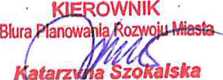 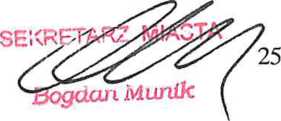 a)ochrony i promocji zdrowia- 30.000 zł;pomocy społecznej- 1.070.840 zł;przeciwdziałania narkomanii i alkoholizmowi --45.000 zł;integracji europejskiej-15.000 zł;organizacji i promocji wolontariatu- 60.000 zł;b)kultury i sztuki- 244.000 zł;c)ochrony zwierząt- 760.000 zł;d)ochrony dóbr kultury-231.000 zł.Lp.Nazwa organizacji
realizującej zadanieNazwa zadania
/Szczegółowy opis
realizacji zadaniaFormazleceniazadaniaKwota
przyznanej
dotacji w złKwota
rozliczonej
dotacji w złRodzaj
dokumentów
źródłowych na
podstawie
których jest
sporządzone
sprawozdanie1.Stowarzyszenie
Centrum Pomocy
PANACEUMul. Sucharskiego
45 A,97-500 RadomskoProwadzenie
noclegowni dla
bezdomnych w latach
2017-2021.wspieranie300.000300.000Sprawozdanie
sporządzone zgodnie
ze wzorem określonym
w rozporządzeniu
Ministra Rodziny, Pracy
i Polityki Społecznej z
dnia 17 sierpnia 2016
roku w sprawie wzorów
ofert i ramowych
wzorów umów
dotyczących realizacji
zadań publicznych oraz
wzorów sprawozdań z
wykonania tych zadań
(Dz. U. z 2016 r. poz.
1300).2.Zgromadzenie
Córek Maryi
Wspomożycielki
Siostry SałezjankiAl. Armii Krajowej 9,
97-300 Piotrków
TrybunalskiZapewnienie posiłku
dzieciomprzebywającym w
świetlicach
środowiskowych na
terenie miasta.wspieranie6.0006.0002.Zgromadzenie
Córek Maryi
Wspomożycielki
Siostry SałezjankiAl. Armii Krajowej 9,
97-300 Piotrków
TrybunalskiProwadzenie świetlic
środowiskowych,
socjoterapeutycznych
dla dzieci i młodzieży
z Piotrkowa
Trybunalskiego.wspieranie30.00030.0002.Zgromadzenie
Córek Maryi
Wspomożycielki
Siostry SałezjankiAl. Armii Krajowej 9,
97-300 Piotrków
TrybunalskiOrganizacja
wypoczynku dla
dzieci i młodzieży -
kolonii oraz obozów
profilaktycznych dla
dzieci i młodzieży
z rodzin
alkoholowych
i dotkniętych
przemocą domową.wspieranie32.24032.240Sprawozdanie
sporządzone zgodnie z
wzorem określonym w
rozporządzenia
Przewodniczącego
Komitetu do spraw
Pożytku Publicznego z
dnia 24 października
2018 r. w sprawie
wzorów ofert i ramowych
wzorów umów
dotyczących realizacji
zadań publicznych oraz
wzorów sprawozdań z
wykonania tych zadań
(Dz. U. z 2018 r., poz.2057).3.StowarzyszeniePrzyjaciół Dziecii MłodzieżyNiepełnosprawnej„SZANSA”ul. Wolborska 86,Zapewnienie opieki
dla dzieci ze
sprzężonąniepełnosprawnością
w warunkach
ośrodka
o charakterzewspieranie53.00053.000Sprawozdanie
sporządzone zgodnie z
wzorem określonym w
rozporządzeniu
Ministra Rodziny, Pracy
i Polityki Społecznej z
dnia 17 sierpnia 2016
roku w sprawie wzorów
ofert i ramowychLp.Nazwa organizacji
realizującej zadanieNazwa zadania
/Szczegółowy opis
realizacji zadaniaFormazleceniazadaniaKwota
przyznanej
dotacji w złKwota
rozliczonej
dotacji w złRodzaj
dokumentów
źródłowych na
podstawie
których jest
sporządzone
sprawozdanie97-300 Piotrków
Trybunalskirehabilitacyjnym oraz
wspieranie ich rodzin.wzorów umów
dotyczących realizacji
zadań publicznych oraz
wzorów sprawozdań z
wykonania tych zadań
(Dz. U. z 2016 r. poz.1300).4.Stowarzyszenie
Uniwersytet
Trzeciego Wiekuul. Słowackiego 116,
97-300 Piotrków
TrybunalskiPobudzanie
aktywności
społecznej
i przeciwdziałanie
marginalizacji osób
starszychi niepełnosprawnych.wspieranie30.00030.0005.Zarząd Kola
Polskiego Związku
Niewidomych, ul.Starowarszawska
20, 97-300 Piotrków
TrybunalskiPobudzanie
aktywności
społecznej
i przeciwdziałanie
marginalizacji osób
starszychi niepełnosprawnych.wspieranie8.0007.977,11(zwrot kwoty
22,89 zł w
dniu20.01.20r.)6.Związek Emerytów,
Rencistów
i Inwalidówul. Wysoka 6,97-300 Piotrków
TrybunalskiPobudzanie
aktywności
społecznej
i przeciwdziałanie
marginalizacji osób
starszychi niepełnosprawnych.wspieranie20.70020.7007.Związek Żołnierzy
Wojska Polskiegoul. Dąbrowskiego 14,
97-300 Piotrków
TrybunalskiPobudzanie
aktywności
społecznej
i przeciwdziałanie
marginalizacji osób
starszychi niepełnosprawnych.wspieranie4.5004.5008.Fundacja Divine
Mercyul. Pijarska 4, 97-300PiotrkówTrybunalskiWspieranie inicjatyw
na rzecz osób
najbardziej
potrzebujących.wspieranie70.00070.0009.Oddział Powiatowy
Towarzystwa
Przyjaciół Dzieciul. Zamurowa 10,
97-300 Piotrków
TrybunalskiZapewnienie posiłku
dzieciomprzebywającym w
świetlicach
środowiskowych na
terenie miasta.wspieranie16.00016.0009.Oddział Powiatowy
Towarzystwa
Przyjaciół Dzieciul. Zamurowa 10,
97-300 Piotrków
TrybunalskiProwadzenie świetlic
środowiskowych,
socjoterapeutycznych
dla dzieci i młodzieży
z Piotrkowa
Trybunalskiego.wspieranie139.000139.00010.Stowarzyszenie
Wzajemnej Pomocy
Abstynenckiej
„PAŁACYK”Al. 3-Maja 31,Realizacja programu
reintegracji ludzi
uzależnionych i ich
rodzin zespołeczeństwem wwspieranie45.00045.000Lp.Nazwa organizacji
realizującej zadanieNazwa zadania
/Szczegółowy opis
realizacji zadaniaFormazleceniazadaniaKwota
przyznanej
dotacji w złKwota
rozliczonej
dotacji w złRodzaj
dokumentów
źródłowych na
podstawie
których jest
sporządzone
sprawozdanie97-300 Piotrków
TrybunalskiPiotrkowieTrybunalskim.11.Oddział Miejsko -
Powiatowy
Polskiego
Stowarzyszenia
Diabetyków
ul. Sienkiewicza
10/12,97-300 Piotrków
TrybunalskiDziałania na rzeczprofilaktykizdrowotneji poprawy zdrowiamieszkańców miastaPiotrkowaTrybunalskiego.wspieranie20.00020.00012.Oratorium Św.
Antoniego -
ŚwietlicaŚrodowiskowa przy
Klasztorze OO.Prowadzenie świetlic
środowiskowych,
socjoterapeutycznych
dla dzieci i młodzieży
z Piotrkowa
Trybunalskiego.wspieranie65.00065.000Bernardynówul. Słowackiego 2,
97-300 Piotrków
TrybunalskiZapewnienie posiłku
dzieciomprzebywającym w
świetlicach
środowiskowych na
terenie miasta.wspieranie10.00010.000Organizacja
wypoczynku dla
dzieci i młodzieży -
kolonii oraz obozów
profilaktycznych dla
dzieci i młodzieży
z rodzin
alkoholowych
i dotkniętych
przemocą domową.wspieranie49.50049.500Sprawozdanie
sporządzone zgodnie z
wzorem określonym w
rozporządzenia
Przewodniczącego
Komitetu do spraw
Pożytku Publicznego z
dnia 24 października
2018 r. w sprawie
wzorów ofert i
ramowych wzorów
umów dotyczących
realizacji zadań
publicznych oraz
wzorów sprawozdań z
wykonania tych zadań
(Dz. U. z 2018 r., poz.2057).Organizacja
wypoczynku
zimowego dla dzieci i
młodzieży z rodzin
alkoholowych
objętychprzemocą domową.wspieranie10.00010.000Sprawozdanie końcowe
z wykonania zadania
publicznego
sporządzone według
wzoru stanowiącego
załącznik nr 2 do
rozporządzenia
Ministra Rodziny,Pracy i Polityki
Społecznej z dnia 14
kwietnia 2016 r. w
sprawie uproszczonego
wzoru oferty i
uproszczonego
wzoru sprawozdania z
realizacji zadania
publicznego (Dz. U. z
2016 r. poz. 570).Lp.Nazwa organizacji
realizującej zadanieNazwa zadania
/Szczegółowy opis
realizacji zadaniaFormazleceniazadaniaKwota
przyznanej
dotacji w złKwota
rozliczonej
dotacji w złRodzaj
dokumentów
źródłowych na
podstawie
których jest
sporządzone
sprawozdanie13.Piotrkowskie
Stowarzyszenie
Amazonek KAMILKIul. Wojska Polskiego
37, 97-300 Piotrków
TrybunalskiDziałania na rzeczprofilaktykizdrowotneji poprawy zdrowiamieszkańców miastaPiotrkowaTrybunalskiego.wspieranie6.0005.902(zwrot kwoty
98 zł w dniu
28.01,20r.)Sprawozdanie
sporządzone zgodnie z
wzorem określonym w
rozporządzeniu
Ministra Rodziny, Pracy
i Polityki Społecznej z
dnia 17 sierpnia 2016
roku wsprawie wzorów ofert i
ramowych wzorów
umów dotyczących
realizacji zadań
publicznych oraz
wzorów sprawozdań z
wykonania tych zadań
(Dz. U. z 2016 r.poz.
1300).14.Chrześcijańskie
Stowarzyszenie
Dobroczynne
Oddział Radomskoul. Kopiec 17,
97-500 RadomskoWspieranie inicjatyw
na rzecz osób
najbardziej
potrzebujących.wspieranie14.40014.40015.Stowarzyszenie
Przyjaciół Dzieci
i Młodzieży HARCul. Wolborska 30,97-
300 Piotrków
TrybunalskiOrganizacja
wypoczynku dla
dzieci i młodzieży -
kolonii oraz obozów
profilaktycznych dla
dzieci i młodzieży
z rodzin
alkoholowych
i dotkniętych
przemocą domową.wspieranie60.00060.000Sprawozdanie
sporządzone zgodnie z
wzorem określonym w
rozporządzenia
Przewodniczącego
Komitetu do spraw
Pożytku Publicznego z
dnia 24 października
2018 r. w sprawie
wzorów ofert i
ramowych wzorów
umów dotyczących
realizacji zadań
publicznych oraz
wzorów sprawozdań z
wykonania tych zadań
(Dz. U. z 2018 r., poz.2057).Prowadzenie klubów
wolontariatu oraz
świetlicśrodowiskowych,
socjoterapeutycznych
dla dzieci
i młodzieży z
Piotrkowa
Trybunalskiego.wspieranie60.00060.000Sprawozdanie
sporządzone zgodnie z
wzorem określonym w
rozporządzeniu
Ministra Rodziny, Pracy
i Polityki Społecznej z
dnia 17 sierpnia 2016
roku w sprawie wzorów
ofert i ramowych
wzorów umów
dotyczących realizacji
zadań publicznych oraz
wzorów sprawozdań z
wykonania tych zadań
(Dz. U. z 2016 r. poz.1300).16.Polski Związek
Głuchychul. Nawrot 94/96,
90-040 ŁódźPobudzanie
aktywności
społecznej
i przeciwdziałanie
marginalizacji osóbwspieranie5.0005.000Lp.Nazwa organizacji
realizującej zadanieNazwa zadania
/Szczegółowy opis
realizacji zadaniaFormazleceniazadaniaKwota
przyznanej
dotacji w złKwota
rozliczonej
dotacji w złRodzaj
dokumentów
źródłowych na
podstawie
których jest
sporządzone
sprawozdaniestarszych i
niepełnosprawnych.17.Piotrkowskie
Stowarzyszenie
Rozwoju, Promocji
i Integracji
Europejskiej EURO
-CENTRUM
ul. Dąbrowskiego
20, 97-300 Piotrków
TrybunalskiPropagowanieinformacjieuropejskiej.wspieranie15.00015.000a18.Związek
Harcerstwa
Polskiego
Chorągiew Łódzkaul. Sienkiewicza 7,
97-300 Piotrków
TrybunalskiOrganizacja
wypoczynku dla
dzieci i młodzieży -
kolonii oraz obozów
profilaktycznych dla
dzieci i młodzieży
z rodzin
alkoholowych
i dotkniętych
przemocą domową.wspieranie63.00063.000Sprawozdanie
sporządzone zgodnie z
wzorem określonym w
rozporządzenia
Przewodniczącego
Komitetu do spraw
Pożytku Publicznego z
dnia 24 października
2018 r. w sprawie
wzorów ofert i
ramowych wzorów
umów dotyczących
realizacji zadań
publicznych oraz
wzorów sprawozdań z
wykonania tych zadań
(Dz. U. z 2018 r„ poz.2057).18.Związek
Harcerstwa
Polskiego
Chorągiew Łódzkaul. Sienkiewicza 7,
97-300 Piotrków
TrybunalskiOrganizacja
wypoczynku
zimowego dla dzieci i
młodzieży z rodzin
alkoholowych
objętychprzemocą domową.wspieranie10.00010.000Sprawozdanie końcowe
z wykonania zadania
publicznego
sporządzone według
wzoru stanowiącego
załącznik nr 2 do
rozporządzenia
Ministra Rodziny,Pracy i Polityki
Społecznej z dnia 14
kwietnia 2016 r. w
Sprawie uproszczone-
go wzoru oferty i
uproszczonego
wzoru sprawozdania z
realizacji zadania
publicznego (Dz. U. z
2016 r. poz. 570).19.Stowarzyszenie
Koło Pomocy
DzieciomNiepełnosprawnym,ul. Rycerska 16, 97-
300 Piotrków
TrybunalskiPobudzanie
aktywności
społecznej
i przeciwdziałanie
marginalizacji osób
starszych i
niepełnosprawnych.wspieranie53.50053.483,82(zwrot kwoty
16,18 zł
w dniu
10.01.20r.)Sprawozdanie
sporządzone zgodnie z
wzorem określonym w
rozporządzeniu
Ministra Rodziny, Pracy
i Polityki Społecznej z
dnia 17 sierpnia 2016
roku w sprawie wzorów
ofert i ramowych
wzorów umów
dotyczących realizacji
zadań publicznych oraz
wzorów sprawozdań z
wykonania tych zadań
(Dz.U.2016r.poz. 1300).Lp.Nazwa organizacji
realizującej zadanieNazwa zadania
/Szczegółowy opis
realizacji zadaniaFormazleceniazadaniaKwota
przyznanej
dotacji w złKwota
rozliczonej
dotacji w złRodzaj
dokumentów
źródłowych na
podstawie
których jest
sporządzone
sprawozdanie20.Piotrkowskie
Stowarzyszenie
Seniorów i Osób
NiepełnosprawnychAl. 3 Maja 33, 97-
300 Piotrków
TrybunalskiPobudzanie
aktywności
społecznej i
przeciwdziałania
marginalizacji osób
starszych i
niepełnosprawnych.wspieranie11.00011.00021.Rejonowe Wodne
Ochotnicze
Pogotowie
Ratunkowe
w Piotrkowie
Trybunalskim,
ul. Działkowa 6/27,
97-300Piotrków TrybunalskiDziałania na rzecz
profilaktyki
zdrowotnej i
poprawy zdrowia
mieszkańców miasta
Piotrkowa
Trybunalskiego.wspieranie4.0004.000Sprawozdanie końcowe
z wykonania zadania
publicznego
sporządzone według
wzoru stanowiącego
załącznik nr 2 do
rozporządzenia
Ministra Rodziny, Pracy
i Polityki Społecznej z
dnia 14 kwietnia 2016 r.
w sprawieuproszczonego wzoru
oferty i uproszczonego
wzoru sprawozdania z
realizacji zadania
publicznego (Dz. U. z
2016 r. poz. 570).22.StowarzyszeniePrzyjaciół„Mam Sąsiada” , ul.Krasickiego
3, 97-300 Piotrków
TrybunalskiPobudzanie
aktywności
społecznej
i przeciwdziałanie
marginalizacji osób
starszych i
niepełnosprawnych.wspieranie10.00010.000Sprawozdanie
sporządzone zgodnie z
wzorem określonym w
rozporządzeniu
Ministra Rodziny, Pracy
i Polityki Społecznej z
dnia 17 sierpnia 2016
roku w sprawie wzorów
ofert i ramowych
wzorów umów
dotyczących realizacji
zadań publicznych oraz
wzorów sprawozdań z
wykonania tych zadań
(Dz.U. 2016r.poz. 1300)23.Fundacja Młodzi
Ludziom, Borysław
49, 96-130 GłuchówPowierzenie realizacji
zadania administracji
rządowej z zakresu
prowadzenia punktu
nieodpłatnej pomocy
prawnej lub
nieodpłatnego
poradnictwa
obywatelskiego wraz
z edukacją prawna w
2019r.powierzenie126.060(środki
pochodzące
z dotacji z
budżetu
państwa)126.060(środki
pochodzące
z dotacji z
budżetu
państwa)Razem zadaniaz zakresu ochronyi promocji zdrowia,pomocyspołecznej,przeciwdziałaniaalkoholizmowi1.346.9001.346.762,93Lp.Nazwa organizacji
realizującej zadanieNazwa zadania
/Szczegółowy opis
realizacji zadaniaFormazleceniazadaniaKwota
przyznanej
dotacji w złKwota
rozliczonej
dotacji w złRodzaj
dokumentów
źródłowych na
podstawie
których jest
sporządzone
sprawozdanie24.Stowarzyszenie
„Busola dla
artystycznie
uzdolnionych
dzieci”ul. Sienkiewicza 7,
97-300 Piotrków
TrybunalskiFestiwal Trybunały
Uśmiechu 2019.wspieranie60.00060.000Oferta organizacji
pozarządowej, umowa,
sprawozdanie
z realizacji zadania
publicznego,
dokumentacja filmowa
i zdjęciowa.25.Stowarzyszenie
Przyjaciół Ognisk
ArtystycznychPasaż Karola
Rudowskiego 4
97-300 Piotrków
TrybunalskiProwadzenie
Piotrkowskiej
Orkiestry Kameralnej.wspieranie12.00012.000Oferta organizacji
pozarządowej, umowa,
sprawozdanie
z realizacji zadania
publicznego.Stowarzyszenie
Przyjaciół Ognisk
ArtystycznychPasaż Karola
Rudowskiego 4
97-300 Piotrków
TrybunalskiOrganizacja
Piotrkowskiej Jesieni
Organowej.wspieranie7.0007.00026.Stowarzyszenie
Folkloru Miejskiego
„AGRAFA”ul. Działkowa 6m.21,97-300 Piotrków
TrybunalskiXV Jubileuszowy
Ogólnopolski
Festiwalu Folkloru
Miejskiego -
Piotrków 2019wspieranie50.00050.000Oferta organizacji
pozarządowej, umowa,
sprawozdanie
z realizacji zadania
publicznego,
dokumentacja filmowa
i zdjęciowa.27.Stowarzyszenie
Działań
Artystycznych
„Galeria OFF”ul. Sieradzka 8,
97-300 Piotrków
TrybunalskiXXI Międzynarodowy
Festiwal Sztuki
„INTERAKCJE”wspieranie25.00025.000Oferta organizacji
pozarządowej, umowa,
sprawozdanie
z realizacji zadania
publicznego,
dokumentacja filmowa
i zdjęciowa, katalog.28.Fundacja Divine
Mercyul. Pijarska 4,
97-300 Piotrków
TrybunalskiOrganizacja XV
Ogólnopolskiego
Festiwalu
„NADZIEJA”wspieranie30.00030.000Oferta organizacji
pozarządowej, umowa,
sprawozdanie
z realizacji zadania
publicznego,
dokumentacja filmowa
i zdjęciowa29.Stowarzyszenie
Loża Kulturalna
Stare Miastoul. Rycerska 8,
97-300 Piotrków
TrybunalskiOrganizacja
PiotrkOFF Art
Festival 2019wspieranie14.00014.000Oferta organizacji
pozarządowej, umowa,
sprawozdanie
z realizacji zadania
publicznego.Stowarzyszenie
Loża Kulturalna
Stare Miastoul. Rycerska 8,
97-300 Piotrków
TrybunalskiVIII Festiwal Old
Town Jazzwspieranie18.00018.00030.PiotrkowskieTowarzystwoTaneczneul. Michałowska 37,
97-300 Piotrków
TrybunalskiProwadzenie
dziecięcych i
młodzieżowych
zespołów
tanecznych.wspieranie8.0008.000Lp.Nazwa organizacji
realizującej zadanieNazwa zadania
/Szczegółowy opis
realizacji zadaniaFormazleceniazadaniaKwota
przyznanej
dotacji w złKwota
rozliczonej
dotacji w złRodzaj
dokumentów
źródłowych na
podstawie
których jest
sporządzone
sprawozdanie31.Europejskie
Stowarzyszenie
Miłośników
Modelarstwa
Kolejowego, ul.
Słowackiego 13, 97-
300 Piotrków
TrybunalskiV TrybunałyModelarstwaKolejowegowspieranie10.0000,00(Całkowity zwrot
dotacji (10.000
zł) z powodu
rezygnacji z
realizacji
zadania przez
Stowarzyszenie.Zgodnie z
porozumieniem
stron,protokołem w
sprawie skutków
finansowych i
zwrotu środków
w skutek
rozwiązania
umowy w dniu
24.06.2019r.
Stowarzyszenie
dokonało zwrotu
dotacji.)32.TowarzystwoPrzyjaciółPiotrkowaTrybunalskiegoFotograficzne
archiwum Miasta
Piotrkowa
Trybunalskiego.wspieranie10.0009.824,588(zwrot kwoty
175,42 w dniu
15.01.20r.)Razem - zadania
z zakresu kultury
i sztuki244.000233.824.5833.TowarzystwoOpiekinad Zwierzętami
w Polsce Oddział w
Piotrkowie Tryb.,
z/sul. Małopolska 3,
97-300 Piotrków
TrybunalskiProwadzenie
schroniska dla
bezdomnych
zwierząt.powierzenie760.000758.757,86(zwrot kwoty
1007,11 zł w
dniu05.03.2019r„
zwrot kwoty 2 zł
w dniu19.03.2019r„
zwrot kwoty
233,03 zł w dniu
07.01,2020r.)Umowa nr
309/IGK/I/16 z dnia
29.02.2016r.Umowa nr
407/IGK/I/19 z dnia
28.02.2019r.Razem - zadania
z zakresu ochrony
zwierząt760.000758.757,8634.ParafiaRzymskokatolicka
p.w. św. Jakuba
„Fara”, ul.Krakowskie
Przedmieście 2, 97-
300 Piotrków
TrybunalskiCzęściowe
odnowienie i
uzupełnienie tynków
wraz z odnowieniem
malowania sklepiania
i ścian nawy.wspieranie60.00060.000Umowa892/IMA/l/P/2019 z
dnia 18.06.2019r.Lp.Nazwa organizacji
realizującej zadanieNazwa zadania
/Szczegółowy opis
realizacji zadaniaFormazleceniazadaniaKwota
przyznanej
dotacji w złKwota
rozliczonej
dotacji w złRodzaj
dokumentów
źródłowych na
podstawie
których jest
sporządzone
sprawozdanie35.Klasztor 00.
Bernardynówul. Słowackiego 2,
97-300 Piotrków
TrybunalskiWykonanie prac
konserwatorskich
przy zabytkowym
sklepieniu i ścianach
nawy głównej oraz
przedsionku (część
północna).wspieranie40.00040.000Umowa1008/I MA/l/P/2019 z
dnia 22.07.2019r.36.Dom Zakonny
Towarzystwa
Jezusowego, ul.Pijarska 4, 97-300
Piotrków TrybunalskiKonserwacja
polichromii łuku
sklepiennego w
obrębie wejścia do
kaplicy.wspieranie36.00036.000Umowa1009/1 MA/l/P/2019 z
dnia 22.07.2019r.37.Rektorat KościołaAkademickiegoPanienDominikanek p.w.
Matki Bożej
Śnieżnej, ul.Rycerska 3, 97-300
Piotrków TrybunalskiWykonanie prac
ratunkowych przy
ołtarzu głównym
(zabezpieczenie i
wzmocnienie
konstrukcji).wspieranie25.00025.000Umowa943/IMA/I/P/2019 z
dnia 28.06.2019r.38.Rzymskokatolicka
Parafia p.w. św.
Jacka i Doroty, ul.Wojska Polskiego
35,97-300 Piotrków
TrybunalskiWzmocnienie więźby
dachowej - (II etap)
częściowe
wzmocnienie
konstrukcji dachu
nad kaplicą kościoła.wspieranie35.00035.000Umowa934/I MA/l/P/2019 z
dnia 28.06.2019r.39.Rzymskokatolicka
Parafia
Nawiedzenia
N.M.P., ul. Śląska
5/7, 97-300 Piotrków
TrybunalskiWykonaniekompleksowych prackonserwatorko-restauratorskich przyzabytkowychorganachstanowiącychwyposażeniekościoła.wspieranie35.00035.000Umowa1186/1 MA/l/P/2019 z
dnia 13.09.2019r.Razem zadania
z zakresu ochronv
dóbr kultury231.000231.000RAZEM2.581.9002.570.345,37W tym finansowane
ze środków Miasta2.455.8402.570.219,31Finansowe z dotacji
budżetu państwa126.060126.060